Руководствуясь статьей 3 Федерального закона от 8 ноября 2007 года № 259-ФЗ «Устав автомобильного транспорта и городского наземного электрического транспорта», статьей 13 Федерального закона от 8 ноября 2007 года № 257-ФЗ «Об автомобильных дорогах и о дорожной деятельности в Российской Федерации и о внесении изменений в отдельные законодательные акты Российской Федерации», Федеральным законом от 31 июля 2020 года № 248-ФЗ «О государственном контроле (надзоре) и муниципальном контроле в Российской Федерации», статьями 5 Устава Жигаловского муниципального образования,Дума Жигаловского муниципального образования решила:1. Внести изменения в Решение Думы Жигаловского МО от 27.12.2021 г.    № 27-21 «Об утверждении положения о муниципальном контроле на автомобильном транспорте и в дорожном хозяйстве в границах Жигаловского муниципального образования»:1.1. Дополнить Решение Думы Жигаловского МО от 27.12.2021 г.    № 27-21 «Об утверждении положения о муниципальном контроле на автомобильном транспорте и в дорожном хозяйстве в границах Жигаловского муниципального образования» приложением 2 «Ключевые показатели вида контроля и их целевые значения, индикативные показатели для муниципального контроля на автомобильном транспорте» (прилагается)2. Настоящее Решение Думы Жигаловского МО опубликовать в «Спецвыпуск Жигалово» и на официальном сайте администрации Жигаловского МО https://жигалово-адм.рф.Председатель Думы Жигаловскогомуниципального образования                                         Е.А. МулягинаГлава Жигаловскогомуниципального образования 				 Д.А. ЛунёвПриложение № 2к Положению о муниципальном контроле на автомобильном транспорте и в дорожном хозяйстве в границах Жигаловского муниципального образования»Ключевые показатели вида контроля и их целевые значения, индикативные
показатели для муниципального контроля на автомобильном транспортеТаблица 1Индикативные показателиТаблица 2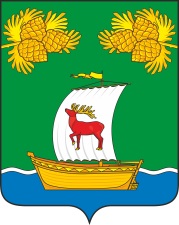 РОССИЙСКАЯ ФЕДЕРАЦИЯИРКУТСКАЯ ОБЛАСТЬДУМАЖИГАЛОВСКОГО МУНИЦИПАЛЬНОГО ОБРАЗОВАНИЯШЕСТОГО СОЗЫВАРЕШЕНИЕРОССИЙСКАЯ ФЕДЕРАЦИЯИРКУТСКАЯ ОБЛАСТЬДУМАЖИГАЛОВСКОГО МУНИЦИПАЛЬНОГО ОБРАЗОВАНИЯШЕСТОГО СОЗЫВАРЕШЕНИЕ24.10.2022г. № 09-22рп. ЖигаловоО внесении изменения в Решение Думы Жигаловского МО27.12.2021г. № 27-21 «Об утверждении положения о муниципальном контроле на автомобильном транспорте и в дорожномхозяйстве в границах Жигаловского муниципального образования»О внесении изменения в Решение Думы Жигаловского МО27.12.2021г. № 27-21 «Об утверждении положения о муниципальном контроле на автомобильном транспорте и в дорожномхозяйстве в границах Жигаловского муниципального образования»№п/пКлючевые показатели вида контроляЦелевыезначения1231.Процент устраненных нарушений из числа выявленных нарушений законодательства в области автомобильных дорог и дорожной деятельности, а также в отношении перевозок по муниципальным маршрутам регулярных перевозок70%2.Процент выполнения плана проведения плановых контрольных мероприятий на очередной календарный год100%3.Процент обоснованных жалоб на действия (бездействие) органа муниципального контроля и (или) его должностного лица при проведении контрольных мероприятий0%4.Процент отмененных результатов контрольных мероприятий0%5.Процент результативных контрольных мероприятий, по которым не были приняты соответствующие меры административного воздействия5%6.Процент внесенных судебных решений о назначении административного наказания по материалам органа муниципального контроля95%7.Процент отмененных в судебном порядке постановлений по делам об административных правонарушениях от общего количества вынесенных органом муниципального контроля постановлений0%Индикативные показатели, характеризующие параметры проведенных мероприятийИндикативные показатели, характеризующие параметры проведенных мероприятийИндикативные показатели, характеризующие параметры проведенных мероприятийИндикативные показатели, характеризующие параметры проведенных мероприятийИндикативные показатели, характеризующие параметры проведенных мероприятийИндикативные показатели, характеризующие параметры проведенных мероприятийИндикативные показатели, характеризующие параметры проведенных мероприятийИндикативные показатели, характеризующие параметры проведенных мероприятийИндикативные показатели, характеризующие параметры проведенных мероприятийИндикативные показатели, характеризующие параметры проведенных мероприятийИндикативные показатели, характеризующие параметры проведенных мероприятий1.Выполняемость внеплановых проверокВыполняемость внеплановых проверокВвн = (Рф / Рп) X 100Ввн = (Рф / Рп) X 100Ввн - выполняемость внеплановых проверокРф - количество проведенных внеплановых проверок(ед.)Рп - количество приказов на проведение внеплановых проверок (ед.)Ввн - выполняемость внеплановых проверокРф - количество проведенных внеплановых проверок(ед.)Рп - количество приказов на проведение внеплановых проверок (ед.)100%100%Утвержденныеплановые(рейдовые)задания(осмотры)Утвержденныеплановые(рейдовые)задания(осмотры)2.Доля проверок, на результаты которых поданы жалобыДоля проверок, на результаты которых поданы жалобыЖх 100/ПфЖх 100/ПфЖ - количество жалоб (ед.)Пф - количество проведенных проверокЖ - количество жалоб (ед.)Пф - количество проведенных проверок0%0%Письма и жалобы, поступившие в администрациюПисьма и жалобы, поступившие в администрацию3.3.Доля проверок, результаты которых были признаны недействительнымиДоля проверок, результаты которых были признаны недействительнымиПн х 100 /ПфПн х 100 /ПфПн - количество проверок, признанных недействительными (ед.) Пф - количество проведенных проверок (ед.)Пн - количество проверок, признанных недействительными (ед.) Пф - количество проведенных проверок (ед.)0%0%4.4.Доля внеплановых проверок, которые не удалось провести в связи с отсутствием проверяемого лица (собственника) и т.д.Доля внеплановых проверок, которые не удалось провести в связи с отсутствием проверяемого лица (собственника) и т.д.По х 100 /ПфПо х 100 /ПфПо - проверки, не проведенные по причине отсутствия проверяемого лица(ед.)Пф - количество проведенных проверок (ед.)По - проверки, не проведенные по причине отсутствия проверяемого лица(ед.)Пф - количество проведенных проверок (ед.)30%30%5.5.Доля заявлений, направленных на согласование в прокуратуру о проведении внеплановых проверок, в согласовании которых было отказаноДоля заявлений, направленных на согласование в прокуратуру о проведении внеплановых проверок, в согласовании которых было отказаноКзо х 100 / КпзКзо х 100 / КпзКзо - количество заявлений, по которым пришел отказ в согласовании(ед.)Кпз - количество поданных на согласование заявленийКзо - количество заявлений, по которым пришел отказ в согласовании(ед.)Кпз - количество поданных на согласование заявлений10%10%6.6.Доля проверок, по результатам которых материалы направлены в уполномоченные для принятия решений органыДоля проверок, по результатам которых материалы направлены в уполномоченные для принятия решений органыКнм х 100 / КвнКнм х 100 / КвнК нм - количество материалов, направленных в уполномоченные органы (ед.) Квн - количество выявленных нарушений (ед.)К нм - количество материалов, направленных в уполномоченные органы (ед.) Квн - количество выявленных нарушений (ед.)100%100%7.7.Количество проведенных профилактических мероприятийКоличество проведенных профилактических мероприятийШт.Шт.